Publicado en Madrid el 19/12/2018 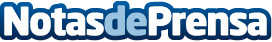 AHDB advierte sobre el exceso de desperdicios alimentarios a las puertas de las Fiestas NavideñasSe calcula que, actualmente, se desperdicia alrededor de un tercio de los alimentos producidos en el mundo, lo que tiene como consecuencia una huella de carbono mayor que la que provocan la mayoría de los paísesDatos de contacto:Noelia Perlacia915191005Nota de prensa publicada en: https://www.notasdeprensa.es/ahdb-advierte-sobre-el-exceso-de-desperdicios Categorias: Nacional Gastronomía Sociedad Industria Alimentaria Restauración Consumo http://www.notasdeprensa.es